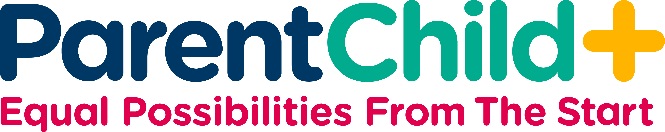 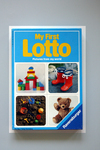 GUIDE SHEET: TOYMY FIRST LOTTOProgram Year: 1Supporting Your Child’s Development: Your child is learning new vocabulary words every day. This lotto game is a fun way for you and your child to interact, as you label the photos that are on the game cards.  As your child repeatedly hears and uses new words, those words will naturally become part of your child’s vocabulary.  This is an essential part of early literacy and school readiness.  Children who know more words do better in school. In addition, by playing a simple game, following directions, and taking turns, your child is developing social-emotional skills that are vital to later school success.Name and encourage your child to name:New words: sunflower, cows, hammer, screwdriver, dustpan, clothespin, sponge, etc.Colors: white egg, yellow dustpan, red bucket, blue dress, brown ducksShapes: round bowl, oval eggsSizes: little ducklings, bigger duck, small calves, larger cow, tall treeNumbers: one duck, five ducklings, two boots, four clothespinsRelationships: the broom is on top of the dustpan; the tools are next to each otherTextures: The game board is smooth and the corners are pointy.Causing things to happen: When you match all of the cards, the game boards will be covered.Describe your actions.  Invite the child to describe his or her actions:General: Let’s put all the cards in a pile in front of you.Sorting and Matching: Can you find the photo of the blocks on the game board, and match it with the card that has the same photo?  Let’s put all the cards with photos of toys together, and then put all the cards with photos of animals together.Fitting: Carefully fit the card on to the game board.Remind the child to think about what s/he is doing:To Get Child's Attention: Let’s put the cards over here and the boards over there.To Make a Choice: Do you want to choose a card first?To Encourage Self-control:  Take on card at a time.To Remember Other Experiences:  Do you have boots?  Have you eaten French fries?  What color is your toothbrush?To Do Things in the Right Order:  First draw a card, then let’s see if you can make a match.Fun activities:Play a game of “memory” by removing certain cards and seeing if your child remembers what is missing.  For example, take all the cards away that have photos of foods, and see if your child can remember the names of the foods.Try playing the lotto game by only using the drawings on the other side of the cards.See if your child can match the game cards to actual items in your home.